Registration for Óbuda University O365
(somebody@stud.uni-obuda.hu email address + MS Teams access)go to http://o365.uni-obuda.hu/
Unfortunatelly, this webpage is mostly in Hungarian.
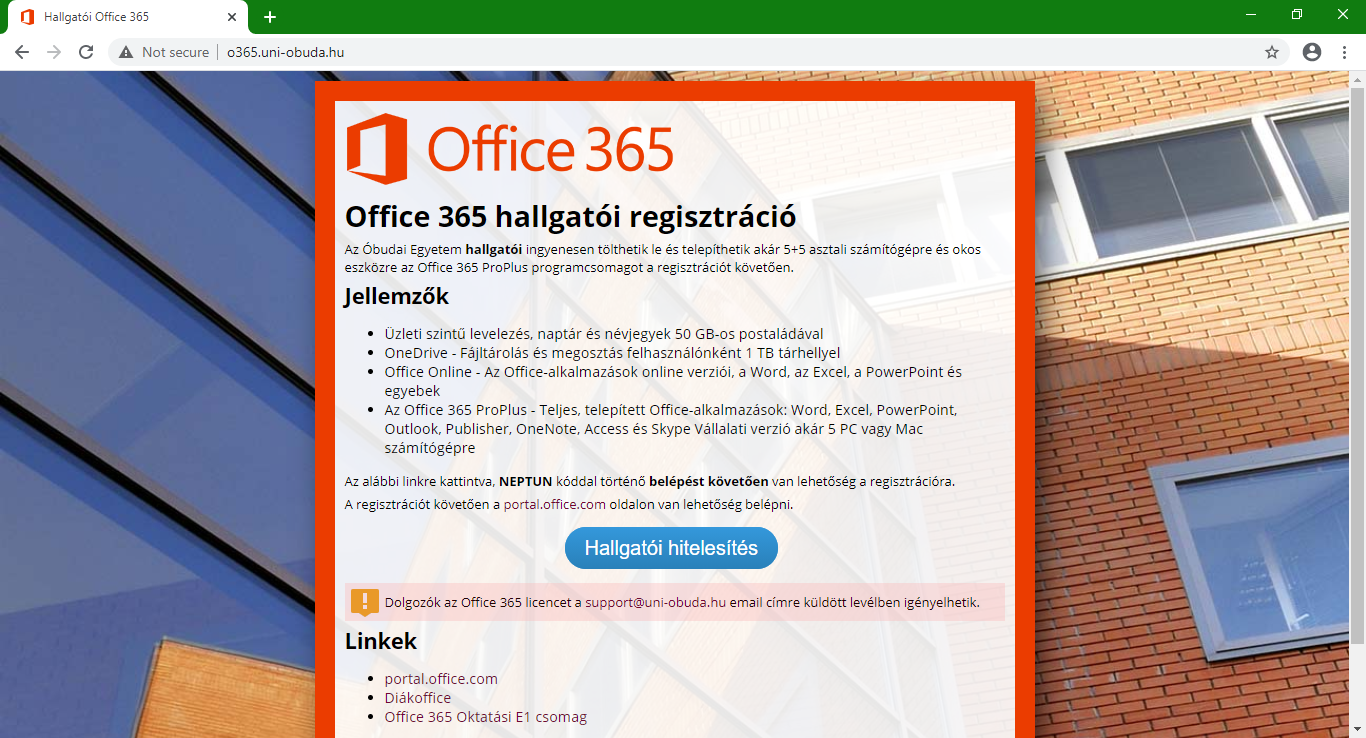 Click on the „Hallgatói Hitelesítés” button („Student Authentication”)Then the one-time login page shows up. Here, you should enter your NEPTUN credentials. You can change the language of the page at the bottom.
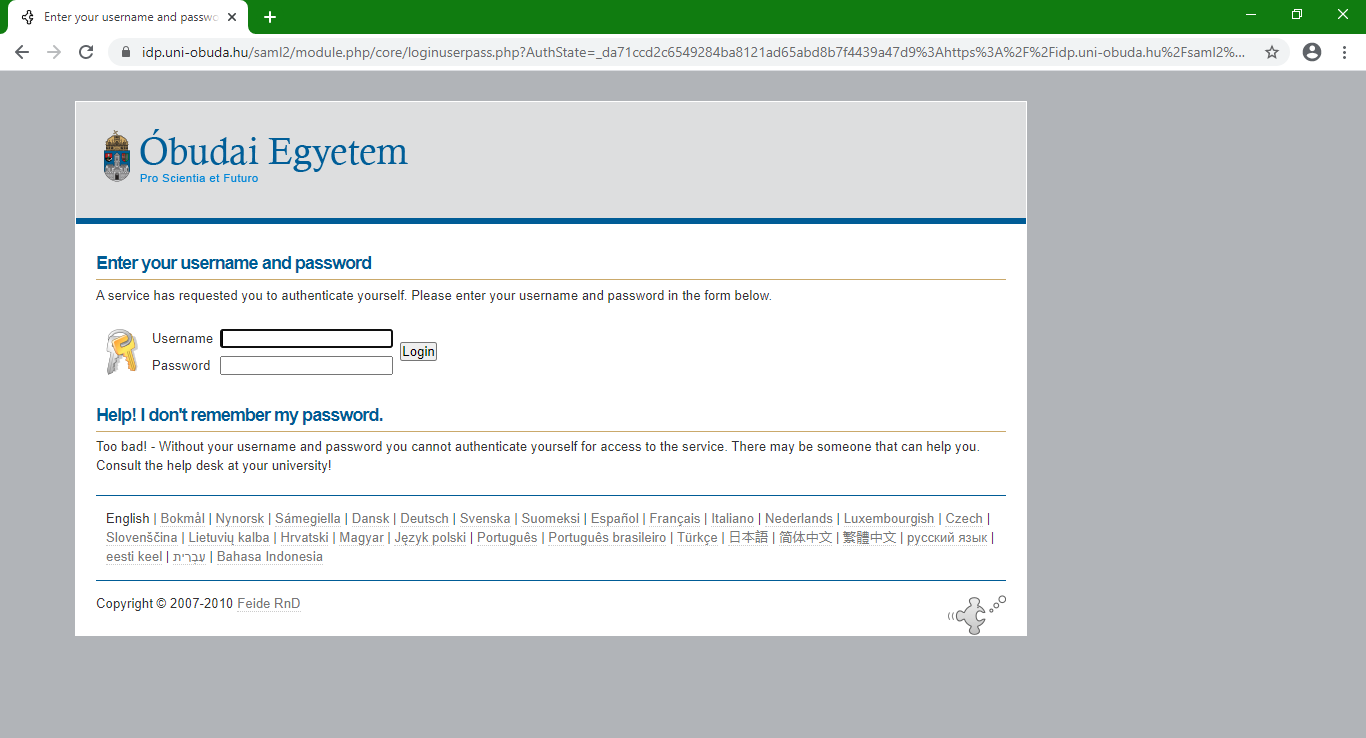 Then you should add permission to the page to transmit your SSO code to the O365 page. Tick the checkbox „Remember” and then click the button „Yes, continue”
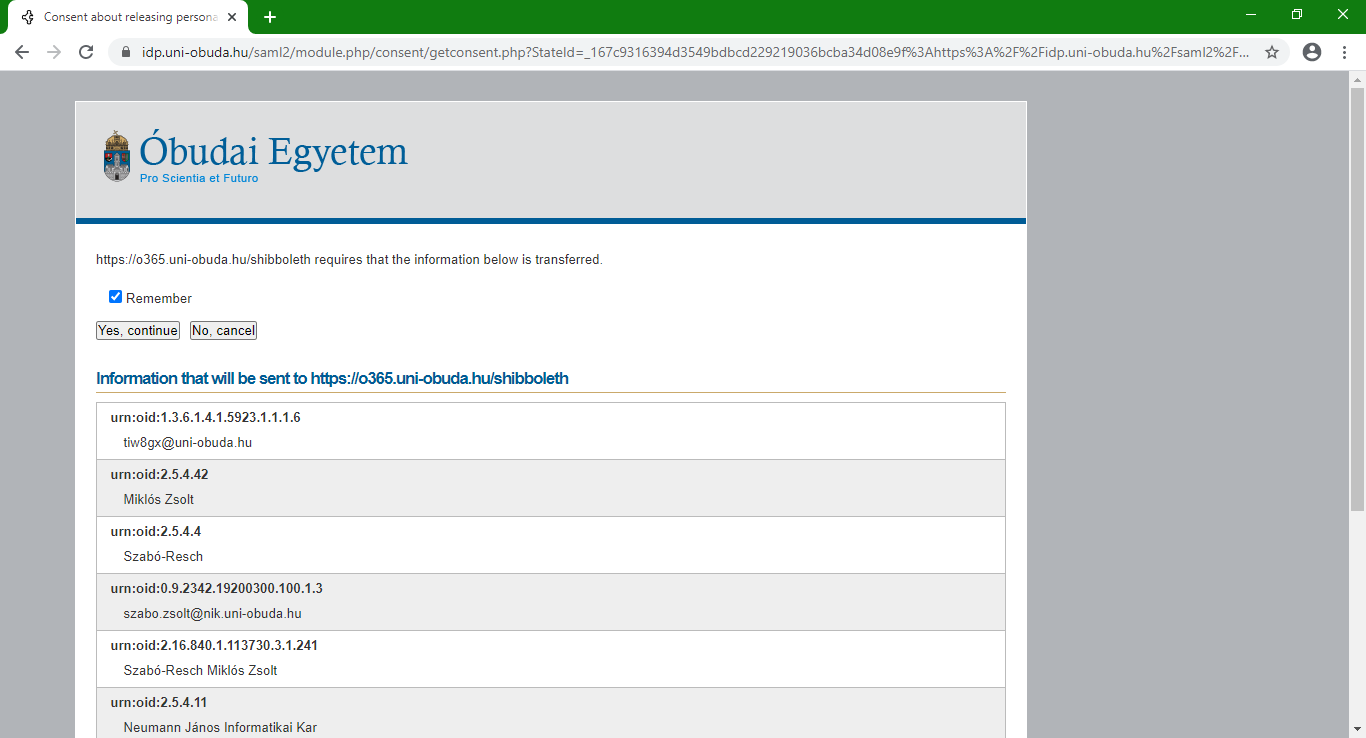 Then you have to enter your username (this will be your email address, as someUserName@stud.uni-obuda.hu) and your password (8-16 characters, minimum one capital letter, minimum one lowercase letter, minimum one number; cannot contain common words/names). Also tick the checkbox to accept the usage terms. Then click on „Regisztráció” = „Registration”

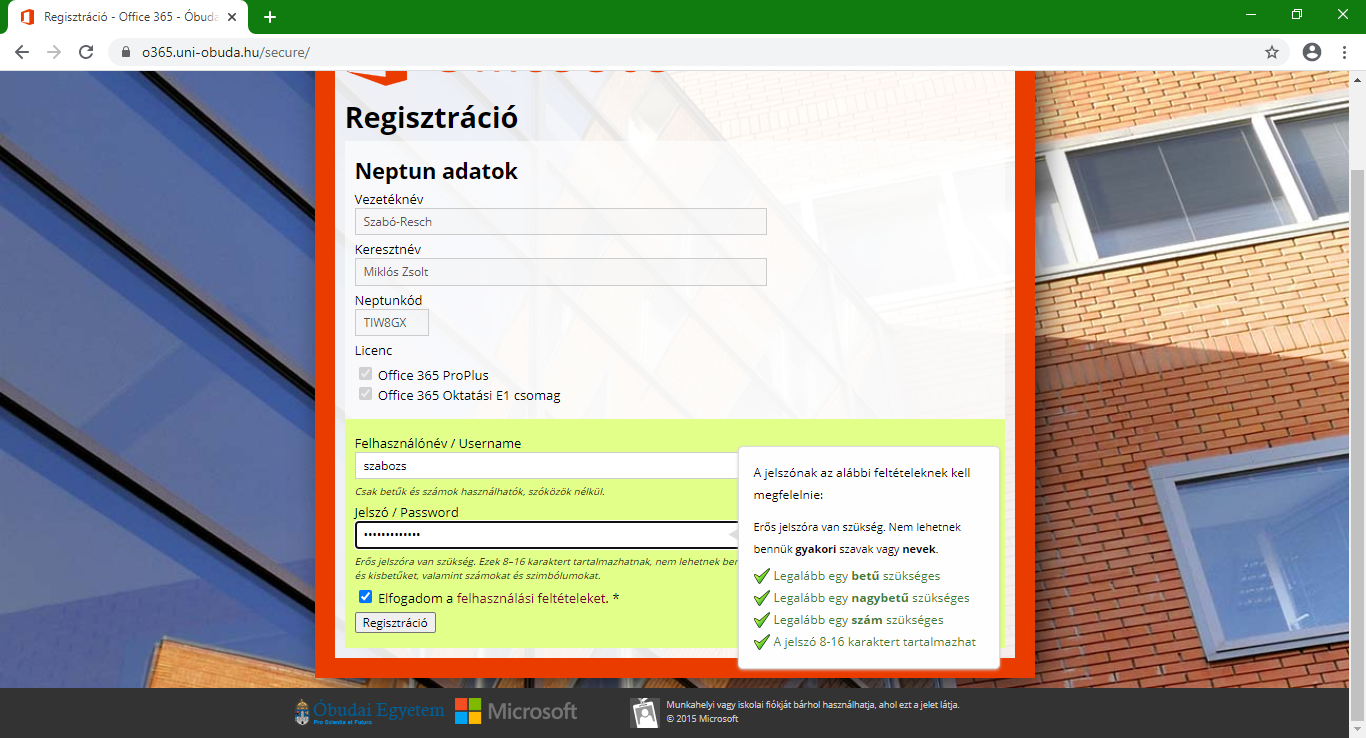 